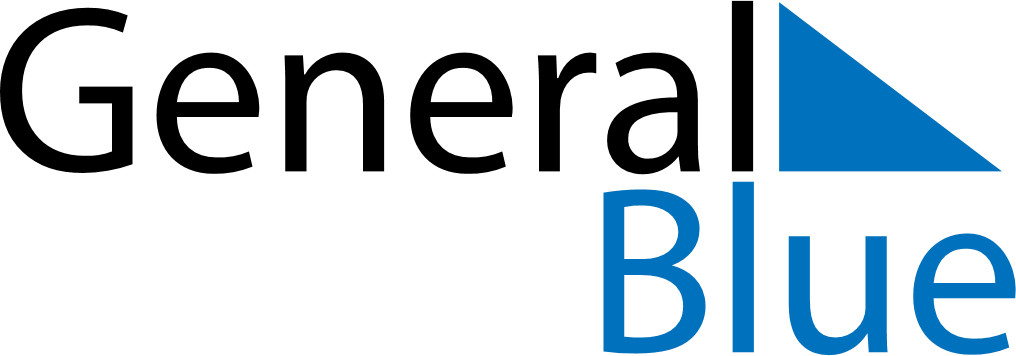 April 2019April 2019April 2019South AfricaSouth AfricaSUNMONTUEWEDTHUFRISAT1234567891011121314151617181920Good Friday21222324252627Easter SundayFamily DayFreedom Day282930